Year GroupTermTopicConceptsSkillsKnowledgeVocabularyEYFSPre- SchoolOn-going throughout the yearRecording and Presenting Data-To present results in simple drawings.Asking Questions-To begin to answer questions about things around them, familiar places, objects and people. (Who, What, Where). -To begin to understand the language associated with changing materials (Squash, squeeze, push, rip, cut, roll, stretch - Dough Disco link). -To observe the weather and how it changes (daily calendar) -To know how to keep clean e.g. washing hands and brushing teeth (daily tooth brushing programme)Squash, squeeze, push, rip, cut, roll, stretchSunny, Rainy, WindySnowy, hot, coldGerms, toothbrush, toothpaste, clean, brush, wash, soapEYFSPre- SchoolAutumn 1Myself Recording and Presenting Data-To present results in simple drawings.Asking Questions-To begin to answer questions about things around them, familiar places, objects and people. (Who, What, Where).-To know and name some external body parts (See vocab list).-To know that water and milk is healthy to drink.Head, shoulders, knees, toes, legs, arms, ears, eyes, nose, mouth, tummyWater, Milk, healthyEYFSPre- SchoolSpring 1Weather Recording and Presenting Data-To present results in simple tables or drawings.Asking Questions-To begin to answer questions about things around them, familiar places, objects and people. (Who, What, Where).-To know the names of different types of weather (Rainy, sunny, windy, snowy, cold, warm, and hot). -To begin to develop an understanding of change over time. Sunny, Rainy, WindySnowy, hot, cold Season, Autumn, Winter, Spring, SummerEYFSPre- SchoolSpring 2Growing -To begin to notice similarities and differences in photos and real life experiences.Recording and Presenting Data-To make simple observations.-To begin to answer questions about things around them, familiar places, objects and people. (Who, What, Where).-To present results in simple drawings using ICT where relevant-To know how they are different from when they were a baby. To know and talk about the basic human life cycle (Baby, child, adult).-To know and talk about the lifecycle of a butterfly. -To identify and name some plants we eat e.g. fruits and vegetables.-To know fruits and vegetables are healthy to eat.-To know a plant grows from a seed.-To be able to name and recognise the main parts of plant e.g. leaves, flower and petals.-To know plants need water to grow.life cycleBaby, Child, AdultEgg, Caterpillar, Cocoon, Butterfly healthy, unhealthy, fruit, vegetables, Apple, BananaPear, Strawberry, Carrots, Potatoes, Onions, PeasLeaf, leaves, Flowers Daffodil, Sunflower, Cress, seed, grow EYFSPre- SchoolSummer 2Traditional tales Making Measurements-To make simple observations.Recording and Presenting Data-To present results in simple tables, using ICT where relevantAsking Questions-To begin to answer questions about things around them, familiar places, objects and people. (Who, What, Where).-To identify and name common materials that make objects (Wood and metal). Wood, Metal, Material EYFSPre- SchoolSummer 2Animals -To begin to notice similarities and differences in photos and real life experiences.Asking Questions-To begin to answer questions about things around them, familiar places, objects and people. (Who , What, Where).-To name some common pets, zoo and farm animals.Cow Sheep, Pig, Horse, Hen TigerLion, Elephant, Monkey, Giraffe, Dog, Cat, Rabbit , Hamster, Gold fishYear GroupTermTopicConceptsSkillsKnowledgeVocabularyEYFSReceptionOngoingSeasonal change(Across the year)Autumn, winter, spring and summer topicsAsking Questions-To answer questions about aspects of the natural world (Who, what, where, why and how)Making Measurements-To observe closely using appropriate senses and simple equipment e.g. magnifying glasses.Recording and Presenting Data-To present results in simple tables or simple drawings, using ICT where relevantSeasonal change also covered through daily Calendar-To know and name the four seasons in the year.-To know what the weather is like in each of the four seasons.-To observe and talk about the changes they can see.-To recognise and talk about the signs of the different seasons.-To know that trees lose their leaves and change colour in autumn.-To know that trees and plants grow leaves and flowers in spring.Seasons, autumn, spring, summer, winter.Sunny, rainy, windy, snowy, cloudy, frosty, icy, hailstone, thunder, lightning.Trees, leaves, blossom, flowers.EYFSReceptionAutumn 1Marvellous Me!Making Measurements-To observe closely using appropriate senses and simple equipment e.g. magnifying glasses.Recording and Presenting Data-To begin to observe closely, using appropriate senses and simple equipment.Answering Questions using Data-To recognise similarities and differences between living things and objects.-To know and name some external and internal body parts.-To know that humans have a skeleton and it is made of bones.-To know and name some foods which are healthy to eat.-To know and name some foods which are unhealthy to eat.-To know humans need to drink water to stay healthy.-To know when and why we need to wash our hands.-To know exercise keeps our bodies healthy. To name some ways to keep our body fit and healthy.-To know how to keep our teeth healthy.-To know sleep is important to keep our body and mind healthy.Head, shoulders, knees, toes, legs, arms, back, ears, eyes, nose, mouth, eyebrows, eyelashes, fingers, cheeks, stomach, elbow. Skeleton, bones, spine, kneecap, skull, ribs, hips.Healthy, unhealthy, fruit, vegetables. Germs, tooth decay, exercise,  grow, growth.EYFSReceptionAutumn 2AutumnLight and DarkAsking Questions-To answer questions about aspects of the natural world (Who, what, where, why and how)Making Measurements-To begin to observe closely, using appropriate senses and simple equipment.-To collect and sort evidence with support to try to answer a question.Recording and Presenting Data-To present results in simpledrawings, using ICT whererelevantAnswering Questions using Data-To recognise similarities and differences between living things and objectsSeasonal change also covered through daily Calendar-To know and name the 4 seasons in the year.-To know what the weather is like in each of the four seasons.-To observe and talk about the changes they can see.-To recognise and talk about the signs of the different seasons.-To know that trees lose their leaves and change colour in autumn.-To know and name some nocturnal animals.Seasons, autumn, spring, summer, winter.Sunny, rainy, windy, snowy, cloudy, frosty, icy, hailstone, thunder, lightning.Trees, leaves, conkers, pinecones.Nocturnal, owls, badgers, bats, hedgehog.EYFSReceptionSpring 1The world around us (cold places)Asking Questions-To begin to ask questions to find out information on topics that interest them.Making Measurements-With support perform simple tests.-To observe closely using appropriate senses and simple equipment e.g. magnifying glasses.-To collect and sort evidence with support to try to answer a question.Recording and Presenting Data-To present results in simple tables, drawings, block graphs using ICT where relevantAnswering Questions using Data-To recognise similarities and differences between living things and objects-To be able to name some Arctic and Antarctic animals-To know that water can be a liquid or a solid.-To know you need to freeze water to make it a solid.-To know you need to heat ice (Solid water) to make it a liquid again.-To know other materials melt.-To know that some materials float or sink-To know that floating means to stay on top of the water.-To know that sinking means that the object goes to the bottom of the water. Arctic, Antarctica, Polar regions, polar bears, penguins, arctic hare, arctic fox, huskies, Inuit, icebergs, icicles.Liquid, solid, freeze, melt.Floating, sinking, zero degrees.EYFSReceptionSpring 2House and HomesMaking Predictions-With support say what they think might happen.Making Measurements-With support perform simple tests.-To observe closely using appropriate senses and simple equipment e.g. magnifying glasses.-To begin to observe closely, using appropriate senses and simple equipment.-To collect and sort evidence with support to try to answer a question.Recording and Presenting Data-To present results in simple tables, drawings, block graphs using ICT where relevant-To identify and name some common materials that make objects (wood, plastic, metal and fabric).-To know some properties of common materials (hard, soft, rough, smooth).-To know that you can group materials/ objects according to their properties.-To know that some metals are magnetic- they are attracted to magnets.-To know some materials are water proof. Materials, object, wood, plastic, metal, fabric.Hard, soft, rough, smooth, magnetic, aluminium, waterproof, not waterproof, group, sort.EYFSReceptionSummer 1Growing(Humans)Making Measurements-To begin to observe closely, using appropriate senses and simple equipment.Recording and Presenting Data-To present results in simple drawings, using ICT where relevantAnswering Questions using Data-To recognise similarities and differences between living things and objects-To know that we are called humans.-To know and recall the human life cycle (baby, toddler, child, teenager, adult, old person)-To know humans change over time.Humans, lifecycle,  baby, toddler, child, teenager, adult, old personEYFSReceptionSummer 1Growing(Plants)Asking Questions-To answer questions about aspects of the natural world (Who, what, where, why and how)Making Predictions-With support say what they think might happen.Making Measurements-With support perform simple tests.-To begin to observe closely using appropriate senses and simple equipment e.g. magnifying glasses.Recording and Presenting Data-To present results in simple drawings, using ICT where relevant Answering Questions using Data-To recognise similarities and differences between living things and objects-To identify and name some common garden plants and some plants we eat.-To know a plant grows from either a seed or a bulb.-To label the basic parts of a flowering plant e.g. leaf, root, stem and flower.-To know plants need water and sunlight to grow healthy.-To describe the lifecycle of a frog and a hen.Plants, fruit, sunlight, water, vegetables, seed, bulb, leaf, leaves, root, stem, flower, petals,  daffodil,  dandelion, buttercup, daisy, sunflower, lifecycle, chick, egg, frog spawn, froglet.EYFSReceptionSummer 1/2      Growing(Mini-beasts)Asking questions-To begin to ask questions to find out information ontopics that interest them.-To answer questions about aspects of the natural world (Who, what, where, why and how)Making Measurements-To begin to observe closely, using appropriate senses and simple equipment.Recording and Presenting Data-To present results in simple drawings, using ICT where relevant Answering Questions using Data-To recognise similarities and differences between living things and objects-To recognise and name some common mini-beasts found on the school grounds.-To know that insects have wings, 6 legs and antennae.-To know that a spider has 8 legs, no wings and no antennae.-To know that some spiders have webs.Mini-beasts, worm, snail, slug, spiders, wasps, bumble bee, insects, ladybird, ant, butterfly, legs, antennae, wings.Year GroupTermTopicConceptsSkillsKnowledgeVocabularyYears1 & 2Ongoing throughout the yearSeasonal ChangePhysicsAsking Questions-To ask simple questions and recognise that they can be answered in different waysMaking Predictions-To say what they think mighthappen (with support)Making Measurements-To observe closely, usingappropriate senses and simple equipment.-To collect evidence to try to answer a question -To make some Measurements of length using standard and non-standard measures-To collect evidence to try to answer a questionRecording and Presenting Data-To make records of observations-To present some findings/results in tables, drawings and block graphs, using ICT where relevantTo observe changes across the four seasonsTo observe and describe weather associated with the seasons and how day length variesWhat are the 4 seasons and which months do they occur?-To find out about the different seasons and how they are different-To name the 4 seasons-To know which months the four seasons occur-To investigate the weather during the 4 seasons-To observe, record and describe the weather in each of the 4 seasons-To measure the temperature using standard and non-standard measure-To find out how the day length is affected by the seasons-To observe how the length of the days change over the seasons -To know in which months the day gets shorter and when they start to get longer – why do the clocks go back / forwards 1 hour in Autumn / Spring?How do the seasons influence what we wear?-To find out about how humans are affected by the seasons - describe changes in the clothes worn during the 4 seasons and whyHow do the seasons influence the plants?-To describe the effect the 4 seasons has on plants -To observe plant growth, plants seen, deciduous / evergreen treesHow do the seasons influence the animals that we see in the environment?-To find out about how animals are affected by the seasons-To describe the animals over the four seasons – migration / hibernationSeasons, autumn, winter, spring, summer, weather, daylight, hours of daylight, monthAutumn: September, October, NovemberWinter: December, January, FebruarySpring: March, April, MaySummer: June, July, AugustYears 1 & 2Autumn 1PlantsBiologyAsking Questions -To ask simple questions and recognise that they can be answered in different ways-To suggest some ideas and questions based on simple knowledgeMaking Predictions-To say what they think might happen.Enquiry or Investigation -To say how they might find out about ideas and questions that they suggest.-To think about and discuss whether comparisons and tests are fair or unfair with/out support.Making Measurements-To make some Measurements of length using standard andnon-standard measures.Recording and Presenting Data-To make records of observations-To present results in tables, drawings and block graphs using ICT where relevantAnswering Questions using Data-To say what results will show.-To say whether their Predictions were supported.Drawing Conclusions-To draw simple conclusions and explain what they didTo identify and name a variety of common wild and garden plants, including deciduous and evergreen trees-Which flowers can be found in our school grounds? -To find out what a plant is-To identify and describe garden plants-To identify and describe wild plantsWhich trees can be found in our school grounds?-To identify and describe a range of treesTo identify and describe the basic structure of a variety of common flowering plants, including trees-To identify the different parts of a plantTo observe and describe howseeds and bulbs grow into matureplantsHow do flower beds change after we plant bulbs/seeds?-To understand that plants can be grown from seeds or bulbs-To understand that different seeds grow into different plants -To make observations of growing plants-To observe and describe how plants grow-To begin to describe how plants mature and reproduceTo find out and describe how plants need water, light and a suitable temperature to grow and stay healthy-To find out what plants need to grow-To find out what plants need to stay healthy-To plan, carry out and evaluate an investigation into the conditions that affect germinationPossible Scientific EnquiryIdentifying & Classifying-Which wildflowers can we find in our school grounds?-Which tress are found in our school grounds?Observing over Time-What happens to a bulb after it has been planted?-How does my bean seed change over time?-Do larger bulbs grow into bigger plants?Comparative and Fair Testing-Where will my seeds grow best?wild plants, garden plants, green plants, common flowering plants, weed, tree, deciduous, evergreen, roots, stem, leaves, bud, flowers, petals, fruit, berry, seed, bulb, blossom, bloom, crown, trunk, branch, bark, stalk, twigWild plants: dandelion, daisy, buttercup, nettles, ivy, dog rose, clover, brambles, bluebell, poppyNames of wild flowering plants in the local areaGarden plants: fuchsia, pansy, sweet pea, sunflower, rose, lavender, iris, hollyNames of garden plants in the local areaTrees: cedar, horse chestnut, oak, rowanNames of trees in the local areaSeeds, bulb, germination, sprout, shoot, seed dispersal, life cycle, sunlight, water, temperature, nutritionLife cycle: seed or bean, germination, roots, leaves, flowers, fruit, seed dispersal, diesYears1 & 2Spring 1AnimalsBiology Asking Questions-To ask simple questions and recognise that they can be answered in different ways.-To test ideas suggested to them and say what they think will happen with/out support.Making Predictions-To say what they think might happen with supportEnquiry or Investigation-To say how they might find out about ideas and questions that they suggestMaking Measurements-To perform simple tests.-To observe closely, using appropriate senses and simple equipment. Recording and Presenting Data-To make records of observations-To present results in tables, drawings and block graphs using ICT where relevantAnswering Questions using Data-To say what their observations show-To say what their results show-To say whether their Predictions were supportedTo identify and name a variety of common animals including fish, amphibians, reptiles, birds and mammals.To identify and name a variety of common animals that are carnivores, herbivores and omnivores-To know the difference between carnivores, herbivores and omnivoresTo describe and compare the structure of a variety of common animals (fish, amphibians, reptiles, birds and mammals, including pets)To notice that animals, including humans, have offspring which grow into adults-To know that animals including humans reproduce to create offspring which grow into adults -To know the names of some offspring-To know and describe simple lifecycles- Hen, Butterfly, Frog, Cow, HumanTo find out about and describe the basic needs of animals, including humans, for survival (water, food and air)-To know what animals including humans, need to survive-To know that animals and humans are living thingsPossible Scientific EnquiryPattern Seeking-Do more of the birds that visit our playground eat plants or animals?Researching using Secondary Sources-What do different animals eat?-What are the offspring of different animals called?-What are the needs of different animals for survival?common, animals, fish, amphibians, reptiles, birds, mammals, carnivores, herbivores, omnivores, environment, domestic animals, wild animals, living, non-livingMammals: human, mouse, dog, cowBirds: penguin, chicken, seagull, robinFish: goldfish, tuna, shark, eelReptiles: snake, tortoise, lizard, alligatorAmphibians: frog, toad, newt, salamanderNames of animals experienced first-hand from each vertebrate groupadult, develop, lifecycle, offspring, reproduce, young, live young, basic needs, alive, air, water, food, dehydrate, diet, diseaseLife cycle: baby, toddler, child, teenager, adult, elderlyYears 1 & 2Summer 1MaterialsChemistryAsking Questions-To ask simple questions and recognise that they can be answered in different ways-To suggest some ideas andquestions based on simple knowledgeMaking Predictions-To say what they thinkmight happen with/outsupportEnquiry or Investigation-To say how they might find out about ideas and questions that they suggest with/out support.-To think about and discuss whether comparisons and tests are fair or unfair with/out supportMaking Measurements-To perform simple tests-To observe closely, using appropriate senses and simple equipment-To collect evidence to try to answer a question-To make some Measurements of length using standard and non-standard measuresRecording and Presenting Data-To make records of observations-To present results in tables, diagrams, drawings, block graphs using ICT where relevantAnswering Questions using Data-To say what their observations / results will show-To say whether their Predictions were what they expectedTo distinguish between an object and the material from which it is made-To know what an object is (link to nouns in English) eg, cup, table, book-To know what a material is – what an object is made out of (link to adjectives in English) eg. Wood (wooden table), plastic (plastic cup), paper (paper book)To identify and name a variety of everyday materials, including wood, plastic, glass, metal, water and rock-To identify and name common materials that objects are made from – write lists, match objects to labels, sort objects and materials etc-To know that some materials are ‘natural’ – found in nature and others are ‘man-made’ – produced by humans-To sort natural and man-made materialsTo describe the simple physical properties of a variety of everyday materials-To use words to describe materials according to their properties eg rough, hard, soft, stretchyTo compare and group together a variety of everyday materials on the basis of their simple physical properties-To compare and group materials by answering questions – Hard or Soft? Waterproof or Not Waterproof? EtcTo identify and compare the suitability of a variety of everyday materials, including wood, metal, plastic, glass, brick, rock, paper and cardboard for particular uses-To know materials are used for different purposes based on their properties eg. wood can be used to make furniture, doors, tables and floors - To suggest why a material has been chosen for a particular purpose- To identify materials that are appropriate for certain uses and offer alternatives- To explain why a particular material is chosen to be made into an object-o know that some objects can be made from various materials eg a spoon can be made from plastic, wood or metal etcTo find out about how the shapes of solid objects made from some materials can be changed by squashing, bending, twisting and stretching-To know that some materials can change shape- To explore how the shape of materials can be changed- To identify materials that cannot change shape at all, those that change shape temporarily and those that once the shape has been changed, it can’t be changed back (reversible and irreversible changes)-To know about the inventors of some man-made materials and the uses of the materialPossible Scientific EnquiryIdentifying and Classifying-What is the best material to make …?-Which materials are absorbent? -Which materials are suitable for making a coat?-Which material would be best for a tent covering?Comparative and Fair Testing-How good are each of these cloths at mopping up a spill? -Which is the stretchiest material for Elastiboy’s new costume?Not a Scientific Enquiry-Can these objects be sorted?-How can the shape of these materials be changed?Phase 1 Year 1 & 2Year GroupTermTopicConceptsSkillsKnowledgeVocabularyYears 3 & 4Autumn 1HumansBiology Asking Questions-In a variety of contexts, to suggest questions and ideas and how to test themEnquiry or Investigation-To design a fair test-To think about how to collect sufficient evidence-To think about why observations and measurements should be repeated-To choose what apparatus to use and what to measureMaking Measurements-To make systematic and careful observations and comparisons-To take accurate Measurements using standard Measurements effectivelyRecording and Presenting Data-To record findings using simple scientific language, drawings, labelled diagrams, using ICT where relevant-To report on findings from enquiries, including oral and written explanations, displays or presentation of results and conclusionsAnswering Questions using Data-To make generalisations and begin to identify simple patterns in results presented in tables and suggest explanations for some of theseDrawing Conclusions-To draw simple conclusions from results and begin to use scientific knowledge and evidence to answer questions, or to suggest explanations for them and to support their findingsEvaluating the Enquiry or Investigation-To explain and reflects on the investigation To identify that animals, including humans, need the right types and amount of nutrition, and that they cannot make their own food; they get nutrition from what they eat.-To know animals/humans get nutrition form what they eat-To know the different food groups-To know which foods are for growth and energy-To know what is meant by a balanced diet-To know that a balanced diet is needed in order to stay healthy-To know which food groups we need to eat most/least of-To know what is meant by the terms herbivore, carnivore and omnivoreTo construct and interpret a variety of food chains, identifying producers, predators and prey.-To know that a food chain is a way to show the direction in which energy moves from the producer to the various consumers to the top or tertiary consumer-To know what the terms producer and consumer mean-To be able to interpret food chains-To be able to construct food chains-To understand why plants are at the start of a food chainTo identify the different types of teeth in humans and their simple functions.-To identify the different types of human teeth-To understand that the shape of teeth makes them useful for different purposes-To recognise why animals might have different types of teeth-To describe the structure of a tooth -To know that humans have two sets of teeth during their lifetime-To know why it is important to look after your teeth-To know what plaque is and the effect it has on teeth-To understand what tooth decay is and explain why it happensTo describe the simple functions of the basic parts of the digestive system in humans.-To know the names of the organs associated with digestion-To know and describe the basic functions of the organs associated with digestion-To know and describe the process of digesting foodPossible Scientific EnquiryPattern Seeking-Do the tastiest biscuits contain more fat?Researching using Secondary Sources-What types of food provide the different nutrients?-What are the names and functions of the different parts of the digestive system?Identifying and Classifying-How many of the different types of teeth does my partner have?healthy, nutrients, energy, saturated fats, unsaturated fats, carbohydrate, protein, fibre, fats, vitamins, minerals, waterdigestive system, digest, oesophagus, stomach, small intestine, large intestine, rectum, teeth, canine, carnassial teeth, incisor, molar, premolar, mouth, salivary gland, liver, gallbladder, duodenum, tongue, pancreas, anus, food chain, herbivore, carnivore, omnivore, producer, consumer, primary consumer, secondary consumer, tertiary consumer, predator, preyYears 3 & 4Autumn 2Magnets and forcesPhysics Asking Questions-In a variety of contexts, tosuggest questions and ideas and how to test themMaking Predictions-To make Predictions about what will happenEnquiry or Investigation-To consider what makes a fair test-To think about how to collect sufficient evidenceMaking Measurements-To gather and record evidence in a variety of context to answer a question or test an idea-To make systematic and careful observations and comparisons-To take accurate Measurements using standard units of measure and measuring equipment-To make generalisations and begin to identify simple patterns in results presented in tablesRecording and Presenting Data-To gather, record, classify and present data in a variety of ways to help in answering questions-To record findings using simple scientific language, drawings, labelled diagrams using ICT where relevantDrawing Conclusions-To draw simple conclusions from results and begin to use scientific knowledge and evidence to answer questions To compare how things move on different surfaces-To know that forces can be measured in Newtons using a force meterTo notice that some forces need contact between two objects, but magnetic forces can act at a distance-To know that some forces need contact between two objects –To know that’s some forces do not need contact between objects, including gravity and magnetism-To know that a push or a pull is a forceTo observe how magnets attract or repel each other and attract some materials and not others-To know how magnets work-To know that there are forces between magnets that don’t need contact between two objectsTo compare and group together a variety of everyday materials on the basis of whether they are attracted to a magnet, and identify some magnetic materials-To know and group objects on the basis of whether they are magnetic or notTo describe magnets as having two poles-To know magnets have poles-To know that opposite pole attracts and similar poles repelTo predict whether two magnets will attract or repel each other, depending on which poles are facingPossible Scientific EnquiryComparative and fair testingHow does the surface affect the distance at which a magnet attracts a paperclip?Forces, friction, surface, pushes, pulls, motion, grass, gravel, sand, road, magnet, magnetic, non-magnetic, magnetic field, poles, repel, attract, iron, nickel, cobalt, metalGrip, drag, gravity, motion, opposite, position, resistanceYears 3 & 4Spring 1SoundPhysicsAsking Questions-To suggest relevant questions based on scientific knowledge that can be tested and suggest how to test those, using different types of scientific enquiryMaking Predictions-Make Predictions of what will happen based on scientific knowledge and understandingEnquiry or Investigation-To design a fair test-To plan how to collect sufficient evidence-To think about why observations and Measurements should be repeated-To choose what apparatus to use and what to measureMaking Measurements-To gather and record evidence/data in a variety of contexts to test an idea or prediction based on their scientific knowledge-To make systematic observations and comparisons of relevant features-To take accurate MeasurementsRecording and Presenting Data-To gather, record, classify and present data in a variety of ways to help answer questions-To record findings using simple scientific language, drawing, labelled diagrams, classification keys, bar charts and tables using ICT where relevant-To report on findings from enquiries, including oral and written explanations, displays or presentations of results and conclusionsDrawing Conclusions-To explain what the evidence shows by drawing simple conclusions and begin to use scientific knowledge and evidence to say whether it supports any prediction made-To make Predictions for new valuesEvaluating-To explain and reflect on the investigation and say how to improveTo identify how sounds are made, associating some of them with something vibrating-To know what a sound is-To know that the object making a sound is known as a source-To know that sounds are made when an object or material vibrates-To know that air vibrations around an object enter your ear as sound waves-To know that if an object is making a sound, it is vibrating, even if you can’t see the vibrationsTo recognise that vibrations from sounds, travel through a medium to the ear-To know how we hear sounds-To know how sound travels-To know that sound can travel through solids, liquids and gases-To know that some materials allow sound to pass through them more easily than others-To know why it is sometimes necessary to prevent sounds from travellingTo find patterns between the pitch of a sound and features of the object that produced it-To know that the term ‘pitch’ describes how high or low a sound is-To know that ‘high pitch’ sounds are created by short sound waves-To know that ‘low pitch’ sounds are created by long sound waves-To recognise changes in pitch and identify high and low notes-To understand how pitch and volume may be altered by a variety of different instruments or resonant objectsTo find patterns between the volume of a sound and the strength of the vibrations that produced it-To know how sounds change dependant on the amount of energy used to create it eg. A small tap of a hammer, compared to a powerful, smashing of a hammer-To know how we measure sound-To describe the difference between amplitude, decibels and frequencyTo recognise that sounds get fainter as the distance from the sound source increases-To know that sounds get fainter as the distance from the sound source increasesPossible Scientific EnquiryObserving over time-How does the level of sound in the classroom vary through the day?Comparative and fair testing-How much do different fabrics muffle sound?-How does the volume of a sound change as you move away from the sound source?ear, eardrum, particles, distance, soundproof, absorb sound, vacuum, eardrum, vibrating, vibration, particles, sound wave, volume, amplitude, pitch, high pitch, low pitch,  decibel, energy, frequency, medium, power, source, transmit, travelYears3 & 4Spring 2Habitats and classificationBiologyAsking questions-In a variety of contexts suggest relevant questions and ideas and how to test themMaking Measurements-Gather and record evidence in a variety of contexts to answer a questionRecording and Presenting Data-To gather, record, classify and present data in a variety of ways to help in answering questions-To report on findings from enquiries, including oral and written explanations, displays or presentations of results and conclusionsAnswering Questions using Data-To make generalisations and identify simple trends and patterns in results presented in tables, charts and graphs and to suggest explanations for some of theseDrawing Conclusions-To explain what the evidence shows by drawing simple conclusions To recognise that living things can be grouped in a variety of ways including plants (Flowering and non-flowering for example, seeds no seeds)-To know that all living things are also known as organisms-To know that living things have to do certain things to stay alive-To know that living things can be grouped according to different criteria-To know what a vertebrate is-To know what an invertebrate is-To know an invertebrate can be grouped 5 ways: fish, amphibian, reptile, bird, mammal-To know an invertebrate can be grouped 3 ways: insect, arachnid, mollusc-To know how to spot a fish, bird, reptile, amphibian, mammal, insect, arachnid and mollusc-To know plants can be put into one of two groups: flowering or non-flowering-To know the difference between a flowering and non-flowering plantTo explore and use classification keys to help group, identify and name a variety of living things in their local and wider environment-To know and group a variety of animals according to their characteristics-To know and group a variety of plants according to their characteristics-To know how to use a classification key-To know how to use classification keys to identify and sort known living things (animals and plants, including tress) into groups- To know how to use classification keys to identify and sort unknown living things (animals and plants, including tress) into groups-To know how to create and make their own classification key to help identify a plant or animalTo recognise that environments can change and that this can sometimes pose dangers to living things-To know what the environment is -To know what a habitat is-To know that habitats can change -To know what can cause a change in a habitat, eg. seasons, weather, humans-To know that animals and plants live in habitats that are suited to their needs-To know the impact a change can have on an environment/habitat ie. the plants and animals that live there-To know how humans can have a positive effect on the environment-To know how humans can have a negative effect on the environmentPossible Scientific EnquiryPattern seeking-How much litter is there on our playgrounds?-How do the seasons affect the animals living in our pond?Classification, vertebrates, invertebrates, carnivore, herbivore, omnivore, specimen, biomes, characteristics, mammals, fish, birds, reptiles, amphibians, insects, spiders, worms, slugs, snails, legs, pincers, segmented body, shell, flowering plants, non-flowering plants, organisms, life processes, movement, respiration, sensitivity, growth, reproduction, excretion, nutrition, habitat, environment, endangered species, extinct, changes, natural, human-made, positive effect,  negative effect,  earthquakes, storms, floods, droughts, wildfires, the seasons,  deforestation, pollution, urbanisation, animal species, plant species, nature reserves, classification key, deciduous, evergreen, excretion, food chain, minibeast, vegetationYears 3 & 4Summer 1&2States of matter and the Water CycleChemistry Making Predictions-To make Predictions about what will happen, some of which are based on scientific knowledgeEnquiry or Investigation-To design a fair test-To plan how to collect sufficient evidence-To think about why observations and Measurements should be repeated-To choose what apparatus to use and what to measureMaking Measurements-To make systematic observations-To take accurate Measurements of temperature using standard units of measure -To use a range of equipment, including thermometers and data loggersRecording and Presenting Data-To record findings using simple scientific language, drawings, labelled diagrams, bar charts and tables, using ICT where relevantDrawing Conclusions-To explain what the evidence shows by drawing simple conclusionsTo compare and group materials together, according to whether they are solids, liquids or gases-To know what a solid is-To know what a liquid is-To know what a gas is-To know what a particle is and how they act/are arranged in a solid, liquid or gasTo observe that some materials change state when they are heated or cooled, and measure or research the temperature at which this happens in degrees Celsius (°C)-To know what is meant by ‘change state’-To know solid to liquid is ‘melting’-To know liquid to gas is ‘evaporation’-To know gas to liquid is ‘condensation’-To know liquid to solid is ‘freezing’-To know water goes solid below 0°C and turns to steam and boils at 100 °C-To know that different liquids have different freezing and melting points.-To understand that temperature affects the rate at which materials change-To know temperature is measured in degrees centigradeTo identify the part played by evaporation and condensation in the water cycle and associate the rate of evaporation with temperature-To know that gases are formed when liquid evaporates-To know that condensation is when a gas turns into a liquid-To know that condensation is the reverse of evaporation-To name the process of the water cyclePossible Scientific EnquiryComparative and fair testing-Do large and small chocolate buttons take the same amount of time to melt?-How can we dry socks more quicklyResearching and using secondary sources-What is the melting point of different materials?states of matter, solids, liquids, gases, water vapour, particles, melting point, melt, freeze, evaporate, evaporation, condense, condensation, cooling, freezing, freezing point, heating, process, properties, temperature, vibrations, precipitation, water cycle, droplets, water vapourYear GroupTermTopicConceptsSkillsKnowledgeVocabularyYears5 & 6Autumn 1ClassificationLiving things and their HabitatBiologyAsking Questions -Begin to ask questions and develop a line of enquiry based on observations of the real world-To know how to turn a question or idea into a form that can be testedMaking Predictions-To make Predictions of what will happen based on scientific knowledge and understandingEnquiry or Investigation-To plan a fair test using previous knowledge and understanding-To identify factors that need to be taken into consideration in different contexts-To collect sufficient evidence to test an ideaMaking Measurements-To make a variety of relevant observations -To decide when observations and Measurements need to be checked-To consider how scientists have combined evidence from observation and measurement with creative thinking to suggest new ideas and explanations for phenomenaRecording and Presenting Data-To record data and results of increasing complexity using scientific diagrams and labels, tables and bar charts and line graphs using ICT where relevant-To report and present findings from enquiries, including conclusions, in oral and written formsAnswering Questions using DataTo decide whether results support any prediction-To recognise and make Predictions from patterns in data and suggest explanations for these, using scientific knowledge and understanding-To interpret data and think about whether it is sufficient to draw conclusionsDrawing Conclusions-To use results to draw conclusions and to make further Predictions-To say whether the evidence supports any prediction madeTo describe how living things are classified into broad groups according to common observable characteristics and based on similarities and differences, including micro-organisms, plants and animals-To identify the similarities and differences between similar organisms-To know what a micro-organism is-To know how to classify organisms according to broad characteristics, animal, plants and micro-organisms- To know how to group organisms according to their observable characteristics (wings, no wings, tails, no tails, legs, no legs, etc) and explain the criteria they used to sort them-To know groups can be divided (subdivided) into sub-divisions because of the organisms similarities and differences.-To know animals can be broadly grouped as vertebrate and invertebrate-To know and describe the common characteristics for the different vertebrate and invertebrate groups-To know and identify similarities and differences between similar organisms such as the bird or mammal group-To know that plants can be sorted into groups according to their observable characteristics-To know that plants can be grouped into 2 broad groups – flowering and non- flowering plants, or vascular and non-vascular-To know the difference between flowering and non-flowering plants-To know that trees can be grouped into broad groups – evergreen and deciduous-To use observable characteristics of trees to identify them (leaf shape, bark, seeds, etc)-To know that micro-organisms can be classified into groups-To know that some micro-organisms can be harmful-To know that some micro-organisms can be helpfulTo give reasons for classifying plants and animals based on specific characteristics-To know about Taxonomy and Carl Linnaeus and his classification systemPossible Scientific EnquiryObserving over TimeHow does a loaf of bread change if left in a sealed bag?Identifying and ClassifyingWhich groups of animals live in the park?What plants grow in the local area?Comparative and Fair TestingDoes buttered bread grow mould more quickly than bread with jam on it?Researching using Secondary SourcesWhat are the key characteristics of the five vertebrate groups?What are the key characteristics of some invertebrates?characteristics, classify, taxonomist, key, qualities, appearances, individual, sort, group, similarities, differences, different, identify, decide, question, Carl Linnaeus, The Linnaeus System, 8 levels:- Domain: Eukarya Kingdom: Animalia Phylum: Chordata Class: Mammalia Order: Carnivora Family: Canidae Genus: Canis Species: Lupus, scientists, observe, understand, bacteria, single-celled, microorganism, microscope, mould, yeast, species, reproduce, produce, fertile, offspring, microbes, yeast, virus, fungi, penicillium, dust mites, phytoplanktonYears5 & 6Autumn 2Life CyclesLiving things and their HabitatBiologyAsking Questions-To ask questions and develop a line of enquiry based on observations of the real worldMaking Predictions-To make Predictions using scientific knowledge and understandingEnquiry or Investigation-To decide how to turn ideas into a form that can be tested-To identify factors that are relevant to a particular situation-To choose what evidence to collect to investigate a question, ensuring the evidence is sufficient-To choose what equipment to useMaking Measurements-To make a variety of relevant observations and Measurements using a range of scientific equipment, with increasing accuracy, taking repeat readings where appropriate-To decide when observations and Measurements need to be checked, by repeating, to give more reliable data-To consider how scientists have combined evidence from observation and measurement with creative thinking to suggest new ideas and explanations for phenomenaRecording and Presenting Data-To record data and results of increasing complexity using scientific diagrams and labels, tables and bar charts and line graphs using ICT where relevant-To report and present findings from enquiries, including conclusions, in oral and written formsAnswering Questions using Data-To make comparisons-To evaluate repeated results-To identify patterns in results that do not appear to fit the pattern-To identify scientific evidence that has been used to support or refute ideas and argumentsDrawing Conclusions-To use results to draw conclusions -To say whether the evidence supports any prediction madeTo describe the differences in the life cycle of a mammal, an amphibian, an insect and a bird-To know different animal species reproduce in different ways and have different life cycles due to the environment they live in-To know what fertilisation is-To know what an embryo is-To know the life cycle s of mammals, birds, amphibians and insects have similarities and differences-To know that amphibians and insects go through metamorphasis-To know life cycles for a baby, chicken, frog, butterfly or frog, chicken, salmon, butterfly, dragonfly and dog-To know the gestation period in different animals-Do bigger animals have longer lifespans?To describe the life process of reproduction in some plants and animals-To know flowering plants reproduce by sexual reproduction-To know and identify the parts of flowers and the function they play in sexual reproduction-To know sexual reproduction in plants needs pollen (male cells - gametes) and ovules (female sex cells - gametes) for fertilisation to happen-To know and describe the life process of sexual reproduction in flowering plants: Germination, fertilisation, seed dispersal-To know what asexual reproduction is-To know some ways in which plants reproduce asexually: bulbs, tubas, runners, rhizomes-To know and describe the life cycles of some asexually reproducing plants-To know the advantages and disadvantages for sexual and asexual reproduction in plants-To know some of the ways in which sexual reproduction in animals occurs – Internal and external sexual reproduction-To know that some animals reproduce internally and some reproduce externally-To know how most mammals reproduce (placental mammals, marcupials, monotremes)To find out about the work of naturalists and animal behaviourists such as Sir David Attenborough and Jane GoodallPossible Scientific EnquiryObserving over time-What happens to chick eggs as they develop and hatch into chicks?-How does a seed develop into a plant?Pattern seeking-Do bigger animals have a longer gestation period than smaller animals?Researching using Secondary Sources-How do the life cycles of a robin and a partridge compare? -What role do insects play in the life cycle of flowering plants?-How do the life cycles of different animals compare?asexual reproduction, fertilise, gestation, life cycle, metamorphosis, pollination, reproduction, sexual reproduction, seed, bulb, dispersed, embryo, flower, function, germination, mature, anther, stamen, style, ovary, ovule, petal, plant, pollen, stigma, fuses, gametes, cells, structure, gestation periodYears5 & 6Spring 1Evolution and InheritanceBiologyAsking Questions-To ask questions and develop a line of enquiry based on observations of the real worldMaking Predictions-To make Predictions using scientific knowledge and understandingEnquiry or Investigation-To choose what evidence to collect to investigate a question, ensuring the evidence is sufficientMaking Measurements-To consider how scientists have combined evidence from observation and measurement with creative thinking to suggest new ideas and explanations for phenomenaRecording and Presenting Data-To report and present findings from enquiries, including conclusions, in oral and written formsAnswering Questions using Data-To identify scientific evidence that has been used to support or refute ideas and argumentsDrawing Conclusions-To use results to draw conclusions -To say whether the evidence supports any prediction madeTo recognise that living things have changed over time and that fossils provide information about living things that inhabited the Earth millions of years ago-To know about how the work of scientists has helped develop our understanding of the process of evolution (Charles Darwin & Alfred Wallace)-To know what fossils are and how they are formed-To be able to identify fossilised remains-To know what we can find out from fossils-To know how the fossil record helps us understand evolutionary relationships-To know what a palaeontologist is and the work they do (Mary Anning)To recognise that living things produce offspring of the same kind, but normally offspring vary and are not identical to their parents-To know that animals produce offspring that are like themselves-To know offspring inherit traits from their biological parents-To know what inherit means-To know offspring vary and are not identical to biological parents unless asexual reproduction has occurred-To know and explain why variation in offspring occursTo identify how animals and plants are adapted to suit their environment in different ways and that adaption may lead to evolution(Link to RSE work in year 5)-To know what is meant by adaptation-To know how animals and plants have adapted to suit their environment in different ways-To know what natural selection is-To know that difference within a species can be caused by inheritance or mutations-To know that a species can change over time due to mutations-To know that a species can change over time due to external factors, such as competition from other species, disease or climate change-To know and identify characteristics which help an organism to be well suited to and survive in its environment (camels, polar bears, giraffe, cactus)-To know that adaptation of plants and animals to suit their environment, may lead to evolution -To know that evolution is a processof change that takes place over many generations-To know why advantageous characteristics are more likely to be passed from generation to generation-To know that not all inherited characteristics are advantageous-To know why adaptations can be disadvantageous-To know that maladaptations are when adaptations are more harmful than helpful-To know how humans have evolved over time, and how human behaviour can affect change in species over time (eg. cross breeding dogs)can affect change in species over time.Possible Scientific EnquiryComparative and Fair Testing-How does the shape of the beak affect how many peanuts can be picked up in 10 seconds?Researching and using secondary sources-How have changes to the environment affected the populations of the white and dark-bodied peppered moths?offspring, parents, inheritance, variations, characteristics, adaptation, habitat, environment, reproduction, polar regions, deserts, rainforests, oceans, rivers, grasslands, evolution, evolved, extinct, natural selection, fossil, adaptive traits, inherited traits, ancestor, biodiversity, biome, breeding, generation, maladaptaion, mutation, palaeontology, species, survive, theoryYears5 & 6Spring 2Human DevelopmentAnimals including HumansBiologyAsking Questions-To ask questions Making Predictions-To make Predictions using scientific knowledge and understandingEnquiry or Investigation-To choose what evidence to collect to investigate a question, ensuring the evidence is sufficientMaking Measurements-To consider how scientists have combined evidence from observation and measurement with creative thinking to suggest new ideas and explanations for phenomenaRecording and Presenting Data-To report and present findings in oral and written formsAnswering Questions using Data-To identify scientific evidence that has been used to support or refute ideas and argumentsTo describe the changes as humans develop to old age.-To know the stages of growth and development in humans (fertilised egg/foetus – old age/death)-To know the stages in the gestation period of humans compared to other animals-To find out about and record the length and mass of a baby as it grows-To know the stages of development during childhood and understand the needs of children at those stages-To know what puberty is-To know what changes occur internally and externally during puberty for both males and females-To know how the body changes during adulthood and old agePossible Scientific EnquiryResearching using Secondary Sources-How do the gestation period, length and mass of a human baby compare to other mammals and their babies?fertilisation, prenatal, gestation, reproduce, asexual reproduction, sexual reproduction, life cycle, development, growth, infancy, toddler, childhood, adolescence, early adulthood, middle adulthood, late adulthood, life expectancy, puberty, larynx (voice box), skin, oilier, hair, armpits, menstruate, menstruation, pubic hair, breasts, arms, legs, chest, scrotum, testes, penis, sperm, taller, sweat glands, muscular, foetus, genitals, hormones, independent, mature, menopause, offspring, organ, rapid, Years5 & 6Summer 1ElectricityPhysicsAsking Questions -To know how to turn a question or idea into a form that can be testedMaking Predictions-To make Predictions of what will happen based on scientific knowledge and understandingEnquiry or Investigation-To plan a fair test using previous knowledge and understanding-To identify factors that need to be taken into consideration in different contexts-To collect sufficient evidence to test an ideaMaking Measurements-To make a variety of relevant observations -To decide when observations and Measurements need to be checkedRecording and Presenting Data-To record data and results of increasing complexity using scientific diagrams and labels, tables and barcharts and line graphs usingICT where relevantAnswering Questions using Data-To decide whether results support any prediction-To interpret data and think about whether it is sufficient to draw conclusionsDrawing Conclusions-To use results to draw conclusions and to make further Predictions-To say whether the evidence supports any prediction madeTo associate the brightness of a lamp or the volume of a buzzer with the number and voltage of cells used in the circuit-To know what the main components of a circuit are-To know that an electrical circuit needs to be complete for the electrical device to work-To know that the brightness of a bulb, the volume of a buzzer or the speed of a motor can be changed in a circuitTo compare and give reasons for variations in how components function, including the brightness of bulbs, the loudness of buzzers and the on/off position of switches-To know that the brightness of a bulb, the volume of a buzzer or the speed of a motor, depends on how much power is supplied to each component-To know that bulbs and motors will ‘blowout’ if too high a voltage is used-To know that the brightness of the bulb in a circuit can be altered by changing the wiresTo use recognised symbols when representing a simple circuit in a diagram-To know why symbols are used todraw a circuit-To know the symbols for various common circuit components-To use conventional circuit symbols to draw and/or construct circuitsPossible Scientific EnquiryComparative and fair testingHow does the number of bulbs in a   circuit affect the brightness of each bulb?circuit, symbol, cell/battery, current, amps, voltage, resistance, electrons, brighter, dimmer, louder, quieter, flow, power, series circuit, ammeter, appliances, bulb, buzzer, component, conductor, device, electricity, energy, fuel, generate, insulator, mains, motor, resistor, source, switch, wiresComponents of a circuit:  lamp/bulb (indicator)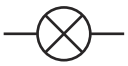 lamp/bulb (lighting)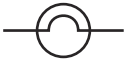 wire 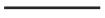 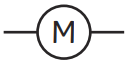 motor  	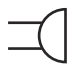 buzzerswitch (open)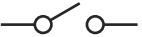 switch (closed)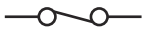 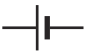 cell  	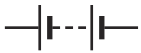 battery  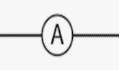 ammeter  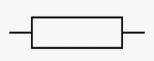 resistor Years5 & 6Summer 2LightPhysicsAsking Questions -To ask questions and develop a line of enquiry based on observations of the real world-To know how to turn a question or idea into a form that can be testedMaking Predictions-To make Predictions of whatwill happen based on scientificknowledge and understandingEnquiry or Investigation-To decide how to turn ideasinto a form that can betested-To identify factors that need to be taken into consideration in different contexts-To choose what evidence to collect to investigate a question, ensuring the evidence is sufficient-To choose what equipment to useMaking Measurements-To make a variety of relevant observations and Measurements -To decide when observations and measurements need to be checkedRecording and Presenting Data-To record data and results of increasing complexity using scientific diagrams and labels, tables and bar charts and line graphs using ICT where relevantAnswering Questions using Data-To decide whether results support any prediction-To interpret data and think about whether it is sufficient to draw conclusionsDrawing Conclusions-To use results to draw conclusions and to make further PredictionsTo recognise that light appears to travel in straight lines-To know a beam of light travels in a straight lineTo use the idea that light travels in straight lines to explain that objects are seen because they give out or reflect light in the eye-To know how we see objects-To know that without light we cannot see-To know the scientific definition of the word ‘reflect’To explain that we see things because light travels from light sources to our eyes or from lightsources to objects and then toour eyes-To know that all objects reflect an amount of light-To know the names of parts of the eye-To know what each part of the eye does in order for us to see-To know how to complete a diagram to show how light allows us to see an object-To know briefly about the angle of incidence-To know what refraction is-To know about white light and that it can be split into a spectrum of seven colours-To know the seven colours that light can be split into To use the idea that light travels in straight lines to explain why shadows have the same shape as the objects that cast them-To know how light travels to explain how a shadow is created-To know why a shadow takes the shape of the object casting it-To know how angled mirrors can be used in different waysPossible Scientific EnquiryComparative and Fair Testing-How does the distance between the object and the light source affect the length of the shadowlight, light source, reflection, incident ray, reflected ray, the law of reflection, wave, angle of reflection, reflected ray, normal line, incident ray, angle of incidence, refraction, visible spectrum, prism, shadow, transparent, translucent, opaque, ray, beam of light, light waves, straight line, vacuum 